 PROFESSIONAL FISHERIES GRADUATES′ ASSOCIATION                                  (WBPFGA)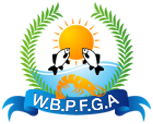 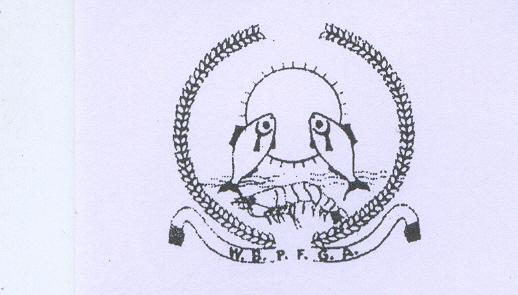 (West Bengal Societies Registration Act XXVI of 1961 No.39377 of 2006-07)FACULTY OF FISHERY SCIENCES 5, BUDHERHAT ROAD,      CHAKGARIA, KOLKATA-700094Ref. No. WBPFGA/GB/081                                                                            Date: 21.05.17ToThe All Members of WBPFGA		Subject: General Body Meeting on 27.05.17 at 12.30 pm at FFRTC, Nadia Dear Member,This is to inform you that a General Body Meeting of the Association will be held on 27.05.17 (Saturday) at 12.30 pm at FFRTC, Nadia with the following agendas:-Fisheries Dept, WB, its present attitude, our standpoint & future planning MiscellaneousYou all are requested to please attend the meeting without fail.																			Yours faithfully, 	                                                                                                                                    Sd/-Debasish HaldarGeneral Secretary, WBPFGARef. No. WBPFGA/GB/0 81/1(2)                                                                           Date: 21.05.17Copy to 1-2. The President & General Secretary of the SU, FFSc with a request to attend the meeting.                                                                                                                                                     Sd/-Debasish HaldarGeneral Secretary, WBPFGA